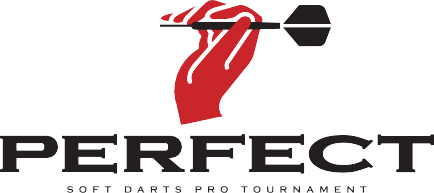 퍼펙트 프로 라이선스 서류심사 신청서2022년도 퍼펙트 코리아 프로선수 등록을 위한 서류 심사를 아래와 같이 신청합니다.* 주요대회 성적(최신 순 피닉스다트 공식은 물론 타사 대회 기입가능)*주요 경력 (아르바이트 가능)이름한글한글영문영문여권사진 3.5X4.5여권사진 3.5X4.5생년월일생년월일년      월      일년      월      일년      월      일년      월      일년      월      일년      월      일년      월      일년      월      일성별성별남 □  여 □남 □  여 □여권사진 3.5X4.5여권사진 3.5X4.5현주소현주소여권사진 3.5X4.5여권사진 3.5X4.5휴대폰휴대폰이메일이메일여권사진 3.5X4.5여권사진 3.5X4.5테스트 신청지역테스트 신청지역테스트 신청지역테스트 신청지역홈숍홈숍홈숍지역지역상호상호다트경력다트경력다트경력다트경력년    개월년    개월피닉스레이팅피닉스레이팅피닉스레이팅피닉스레이팅피닉스레이팅스로우스로우좌 □  우□날짜대회명성적               년        월년        월년        월년        월     년      월    ~        년      월     년      월    ~        년      월퍼펙트 코리아 프로테스트 전형 요강에 따라 프로자격 취득을 위한 서류 심사를 신청합니다.신청일           년       월      일                 성명                      서명신청서류 체크        □ 여권증명사진 2장 (1장 부착, 1장 첨부)  □ 자기소개서                     □ 주민등록증 또는 운전면허증 또는 여권 사본 또는 외국인등록증 1부서류신청 마감일시까지 담당자에게 도착하여야 접수가 유효합니다.자기소개서